Symbol ประเภท Movie Clip Rainสร้าง หยดน้ำฝนขึ้นมาด้วยเครื่องมือใน Flash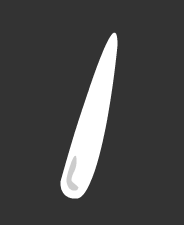 ทำการ Selection ภาพที่เราต้องการแปลงเป็น ..................................กด .................................................................. จะปรากฎหน้าต่าง Convert to Symbol ขึ้น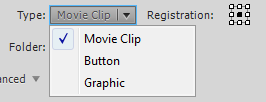 ให้เราเลือก .............................. ตั้งชื่อ แล้วกด ปุ่ม 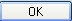 กำหนด ............................ เพื่อสร้าง Animation  ให้หยดน้ำเคลื่อนไหวในทิศทาง บนลงล่าง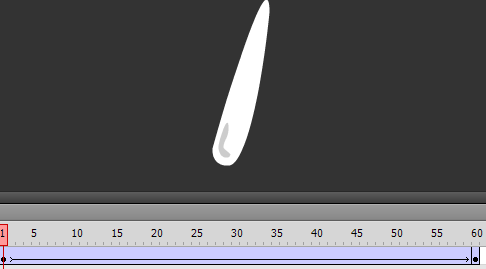 คลิก ............................... 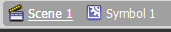 นำ Symbol หยดน้ำที่สร้างขึ้นมาใส่ในพื้นที่ว่างจำนวนพอสมควร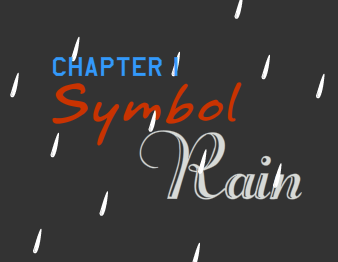 